 AIUM/QIBA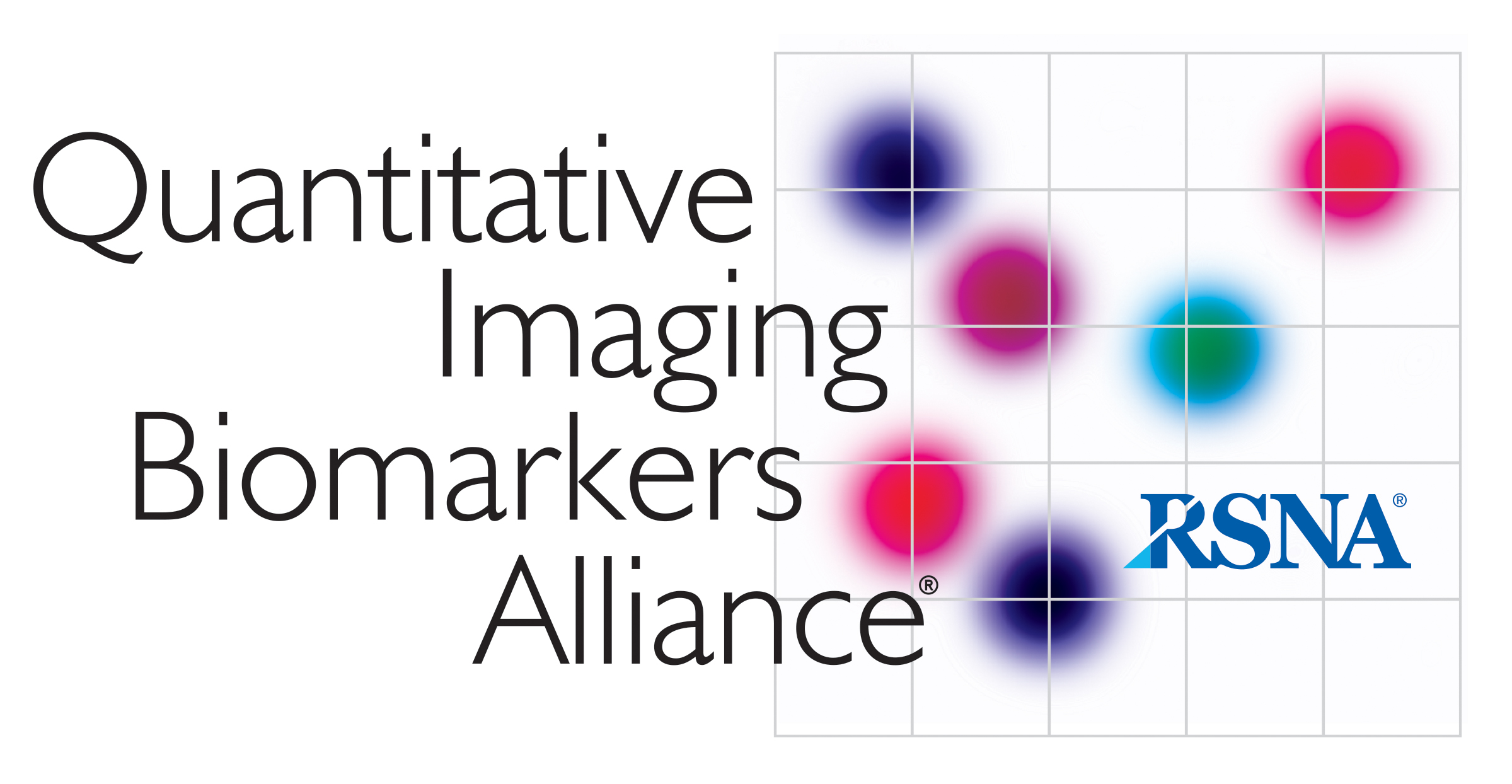 Ultrasound Volume Blood Flow Biomarker
MINUTES 2019-12-04Attendance:J. Jago, O. Kripfgans, M. Lockhart, M. Robbin, J. Rubin, R. Tadross, M. YoshitakaI. OverviewStatus of QIBA projectManuscript under reviewNo current project workNo monetary support from QIBA/NIBIBFuture supportGeneral QIBA type investigations may be questionable.  Outreach to NIH to inquire about focus of NIBIB support.Specific applications are still an option and are used.  Examples include carotid, AV fistulas and umbilical flow.II. Vendor specific approachesQIBA showed possibility of implementation on a range of commercial scannersContinued work on vendor sponsored investigations